采购监控改造设备安装及广播室装饰项目项目概况：1. 项目编号：ZX2019-1242. 项目名称：采购监控改造设备安装及广播室装饰项目3. 用    途：工作需要4. 数    量：一批5. 采购预算：59万元，超过采购预算的响应文件将视作无效响应6. 简要技术要求或采购性质：一、采购清单（一）监控改造设备安装采购需求表（二）广播室装饰项目采购需求表序号产品名称要求性能、技术参数或规范单位数量备注一、 监控设备                        一、 监控设备                        一、 监控设备                        1网络摄像机1、具有200万像素 CMOS传感器。
2、最低照度彩色≤0.001 lx，黑白≤0.0001 lx，灰度等级≥11级。
3、红外补光距离不小于50米。
4、需支持三码流技术
5、支持H.264、H.265、MJPEG视频编码格式。
6、信噪比不小于59dB。
7、需具有≥105dB宽动态。
8、不低于IP67防尘防水等级。
9、支持音频输入输出，支持拾音、喊话等功能。
10、同一静止场景相同图像质量下，设备在H.265编码方式时，开启智能编码功能和不开启智能编码相比，码率节约1/2。
11、提供产品彩页或者第三方权威机构检测报告复印件，并加盖厂商公章或投标专用章。台362智能球型摄像机1、设备具有1个RJ45网络接口，可输出两路视频图像。
2、具有400万像素。
3、支持最低照度：彩色≤0.0003Lux，黑白≤0.0001Lux。
4、支持红外光补光。
5、支持快速聚焦功能，设备对监控区域内的移动目标进行跟踪录像，录像通过单帧回放时应能保证每帧画面清晰稳定。
6、可在监控画面实时显示行人、车辆的信息。
7、设备支持看清最远不小于80米处人体轮廓，并可生成人体小图。
8、支持检出两眼瞳距20像素点以上的人脸图片，人脸检出率不小于99%，支持单场景同时检出不少于30张人脸图片，并支持面部跟踪。
9、在距离设备30米处，人脸抓拍准确率不小于95%，人体抓拍准确率不小于95%。
10、提供产品彩页或者第三方权威机构检测报告复印件，并加盖厂商公章或投标专用章。台23高清网络球型摄像机1、具有200万像素。
2、支持不小于32倍光学变焦。
3、支持红外光补光。
4、支持最低照度：彩色≤0.0003Lux，黑白≤0.0001Lux。
5、水平旋转范围为360°连续旋转，垂直旋转范围为-20°～90°。
6、支持不少于300个预置位，支持不少于35条巡航路径。
7、支持智能红外、透雾、强光抑制、电子防抖、数字降噪、防红外过曝功能。
8、支持IP地址访问控制功能，支持定时抓拍或报警联动抓图。
9、球机应具备本机存储功能，支持SD卡热插拔，最大支持256GB。
10、支持采用H.265、H.264视频编码标准。
11、支持区域入侵、越界入侵、徘徊、物品移除、物品遗留、人员聚集、停车，并联动报警。
12、具备较好的防护性能环境适应性，支持IP67。
13、提供产品彩页及第三方权威机构检测报告复印件，并加盖厂商公章或投标专用章。台24智能球型摄像机支架壁装支架/白/铝合金个25高清网络球机支架壁装支架/白/铝合金个2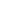 6枪机支架壁装支架/白/铝合金个367网络硬盘录像机1、支持不少于128路网络摄像机接入。
2、可接入H.265、H.264、MPEG4、SVAC视频编码格式的网络摄像机。
3、输入带宽≥760M。
4、支持不少于16个盘位。
5、支持不少于20路1080P画面的解码能力。
6、支持H.265、H.264解码。
7、录像文件分组显示；支持按通道、时间分组排序显示录像文件。
8、可实时查看CPU使用率、内存使用率、CPU温度、机箱温度、风扇转速等。
9、支持1/8、1/4、1/2、1、2、4、8、16、32、64、128、256等倍速回放录像，支持录像回放的剪辑和回放截图功能。
10、可接入支持ONVIF协议、RTSP协议、GB/T28181协议的设备。
11、支持激活和重置，出厂设备需要激活；管理员密码重置需要安全码验证，支持通过安全问题恢复密码。
12、支持设置走廊模式预览，对画面顺时针旋转270度，对画面进行“左右”、“上下”、“中心”镜像翻转。
13、浓缩播放：录像回放中，有移动侦测、外部输入报警、智能侦测等事件发生时，视频按正常速度播放，其他视频自动按高倍速播放，且播放倍速可配置。
14、支持远程管理IPC功能，可对IPC批量远程升级；支持远程对IPC的参数配置修改，支持IPC的参数复制配置到其他通道。
15、提供产品彩页或者第三方权威机构检测报告复印件，并加盖厂商公章或投标专用章。台18监控级硬盘6TB个6二、网络设备二、网络设备二、网络设备1核心三层交换机1、交换容量≥336Gbps，转发性能≥126Mpps，固化10/100/1000M以太网端口≥24，固化10G/1G SFP+光接口≥4个，提供官网截图并加盖厂商公章或投标专用章。
2、要求所投设备MAC地址≥16K，ARP表项≥1000条，FIB表项≥500。
3、更高的工作温度范围能提高设备对热的耐受性，提升设备使用寿命，要求工作温度0-45°。
4、支持虚拟路由器冗余协议（VRRP），有效保障网络稳定。
5、符合国家低碳环保等政策要求，支持IEEE 802.3az标准的EEE节能技术。
6、提供工信部设备进网许可证复印件，加盖厂商公章或投标专用章。台1248口接入交换机1、固化10/100/1000M以太网端口≥48，固化1G SFP光接口≥4个；整机最大可用千兆口≥52。
2、交换容量≥3Tbps，转发性能≥166Mpps，提供官网截图并加盖厂商公章或投标专用章。
3、配置及日志存储等简化维护和管理，USB端口≥1个。
4、支持IPv4和IPv6的三层路由、RIP路由功能。
5、支持IPv4组播、IPv6组播。
6、支持DHCP Client、DHCP Relay、DHCP Snooping、DHCP Snooping Trust。
7、端口防雷能力不小于6KV。
8、更高的工作温度范围能提高设备对热的耐受性，提升设备使用寿命，要求工作温度0-45°，提供官网截图证明（含官网查询链接）。台1324口接入交换机1、固化（不依靠扩展模块）10/100/1000M以太网端口≥24，非复用SFP千兆光接口≥4个，最大可用千兆口≥28。
2、交换容量≥3Tbps，转发性能≥126Mpps，提供官网截图并加盖厂商公章或投标专用章。
3、配置及日志存储等简化维护和管理，USB端口≥1个。
4、支持抗攻击，支持CPU限速功能。
5、所投设备能检测到攻击源，并将攻击源隔离。
6、端口防雷能力不小于6KV。
7、更高的工作温度范围能提高设备对热的耐受性，提升设备使用寿命，要求工作温度0-45，提供官网截图证明（含官网查询链接）。台14千兆光纤收发器1、1口千兆光纤收发器。
2、光口：1个千兆光口。
3、距离20公里。台15无线网桥1、内存/Flash大小：64MB/8MB。
2、射频设计：单频单流1×1。
3、工作频段：802.11a/n/ac ： 5.150～5.350GHz，5.47～5.725，5.725～5.850GHz。
4、天线类型：内置定向天线，水平60°，垂直30°，增益9dBi。
5、桥接距离：3km。
6、传输速率：5GHz提供最高提供433Mbps的无线桥接速率。7、发射功率：≤250mW。
8、尺寸：170mm(长)×96mm(宽)×68mm(高)（高度为主机边缘高度，不含造型和挂架；如包含万向头挂架厚度为<135mm）。
9、重量：0.85Kg。
10、业务端口：2个10/100Base-T以太网口，其中LAN1/PoE口支持24V PoE供电。
11、硬件按钮/拨码：1个模式拨码键，1个桥接锁定键，1个复位按钮。
12、状态指示灯：1个电源指示灯，1个系统指示灯，1个桥接锁定灯，2个接口指示灯和2个桥接信号指示灯。
13、供电方式：支持24V PoE以太网供电(标配PoE适配器)。
14、整机功率：＜8W。
15、工作温度：-30℃～65℃。
16、工作湿度：5%～95%（无凝结）。
17、安装方式：壁挂/抱杆(标配抱箍，同时支持手动锁紧及工具锁紧)，万向节。
18、防护等级：IP65（垂直地面安装）。
19、防雷等级：4KV。
20、阻燃性：V0。
21、防紫外线：F1标准。
22、射频法规：无线发射设备型号核准。
23、AP/CPE一体化：支持，可通过拨码键/Web/APP设置设备为AP或CPE模式。
24、自动桥接功能：支持，默认AP与CPE模式自动桥接。
25、桥接锁定功能：支持，可锁定桥接组网，并自动保存配置。
26、桥接串码功能：支持软件配置1-100桥接串码，用于AP/CPE桥接匹配。
27、设备配置管理方式：支持硬件拨码/APP软拨码/Web配置模式。
28、二维码登录：可通过APP扫描设备二维码登录设备配置界面。
29、设备自愈功能：设备故障自动重启功能。
30、自动信道调整：支持设备上电自动信道调整。31、一对多桥接：支持一对五桥接。对168口POE交换机1、提供8个千兆PoE电口，1个千兆电口，1个千兆光口。
2、支持IEEE 802.3at/af。
3、支持IEEE 802.3、IEEE 802.3u、IEEE 802.3x、IEEE802.3ab、IEEE802.3z。
4、支持PoE输出功率管理。
5、千兆网络接入。台3716口POE交换机1、提供16个千兆PoE电口，1个千兆电口，1个千兆光口。
2、支持IEEE 802.3at/af。
3、支持IEEE 802.3、IEEE 802.3u、IEEE 802.3x。
4、支持PoE输出功率管理。
5、千兆网络接入。台28服务器机柜42U加厚型豪华型服务器机柜个19楼层机柜6U个3三、显示系统及操作台等三、显示系统及操作台等三、显示系统及操作台等1拼接显示大屏1、LCD显示单元为：55英寸液晶屏；物理分辨率≥1920×1080，物理拼缝≤1.8mm，响应时间≤8ms。
2、输入接口不少于：VGA×1，DVI×1，HDMI×1。
3、输出接口不少于：VGA×1，DVI×1，BNC×1。
4、LCD显示单元亮度≥600cd/㎡，对比度≥4000:1，图像显示清晰度≥950TVL。
5、LCD显示单元支持边缘屏蔽功能，智能去除黑边功能，可消除显示终端上存在的黑边，及因拼缝带来的图像变形。
6、LCD显示单元支持自动镜像功能，可以实现显示内容（视频、文本等）镜像、OSD菜单的自定义0-360°旋转。台92拼接显示大屏底座支架标配；核算时按照电视墙屏幕数量*限价个33拼接显示大屏前维护标配；核算时按照电视墙屏幕数量*限价个94解码器1、设备输出接口不少于10个HDMI接口。
2、可通过客户端软件将显示窗口在多个显示屏间进行拖动或跨屏显示，并可调节显示窗口大小。
3、可将视频图像进行轮巡输出显示，并可在客户端软件设置轮巡计划。
4、支持1、2、4、6、8、9、10、12、16、25、36画面分割显示。
5、可通过客户端软件将1路输入视频图像发送至多个输出接口拼接显示。
6、支持最多不少于80路1080P及以下分辨率同时实时解码。
7、可对以下编码格式的视频图像进行解码后输出：H.264、H.265视频图像。
8、提供产品彩页或者第三方权威机构检测报告复印件，并加盖厂商公章或投标专用章。台15管理软件200路接入授权，支持统一管理网络摄像机、网络硬盘录像机、解码器等设备，支持电视墙管理。套16网络键盘1、支持云台控制，支持预置点、巡航和轨迹的设置与调用。
2、支持回放硬盘录像机上的录像文件，支持控制解码器回放。
3、支持抓图、录像功能。
4、支持在触控屏上预览图像或通过HDMI/DVI将图像投到外接显示屏上。
5、支持通过excel批量添加监控点位，借助U盘导入。
6、支持语音识别，通过指定的语音指令实现快捷切换操作。台17大屏高清线缆HDMI电缆，7m，黑色条98视频线缆VGA电缆，10m，黑色条109接口转接头DVI-VGA转接器，DVI(24+5)/M转HDB15/F个1010控制电脑i3-8100/4G/1TB/GT730 2GB DDR5/Win10）、22寸显示器台111三联操控台定制，规格：面长1710x900mm，高750mm，底宽600mm套112椅子操作台电脑椅张2四、UPS不断电源系统四、UPS不断电源系统四、UPS不断电源系统1UPS主机1、主机：功率为6KVA/5.4KW；单进单出高频在线式。
2、具备电池冷启动功能。
3、市电输入电压 120V—295V（加AVR）单相输入；输入功率因数>0.99。
4、输入频率：40-70HZ。
5、输出电压220Vac±1%。
6、输出频率：市电模式可以进行正负10%上下设置，电池模式50HZ/±0.2%。
7、整机效率：经济运行模式>98%，正常模式≥90%，过载能力：过载125%/150%维持10分钟/1分钟后转旁路，负载正常后自动恢复。
8、并机方式：通过选配并机接口模块可以实现4台机器并联。
9、为了节省成本及电池损坏维护方便，直流电压:192/216/240Vdc 可选。
10、电池管理：采用智能化电池管理系统，从而提高电池的可靠性和使用寿命。 
11、面板采用LED+LCD液晶显示。
12、UPS主机三年免费上门保修，终身维护，所有电池因质量问题可三年免费更换；要求由厂家进行保修承诺。
13、UPS生产厂家必须通过ISO9001认证。台12蓄电池1、电池类型：采用高性能、高可靠性的全密封阀控式免维铅酸蓄电池：设计寿命为6年。
2、外壳材料符合防火安全要求及相关规范；提供第三方阻燃检测报告扫描件。
3、采用优质电池柜内含电池连接线及直流空开。台323电池柜 780*470*1190（MM）台24UPS连接电缆等输入电缆、输出电缆、连接头等批1五、安装线材及辅助材料等五、安装线材及辅助材料等五、安装线材及辅助材料等1水晶头1、符合T568A和T568B线序。
2、插拔次数：≥1000次。
3、压力测试：20N。4、线规：24～26AWG。
5、塑胶壳材料：聚碳酸脂。6、簧片：三叉簧片设计、磷青铜材料表面镀金。
7、工作温度：-25～60℃。盒12光缆4芯单模光缆米5003超五类网线通过标准护套厚度：0.50±0.05mm。
2、检验依据：ISO/IEC 11801、TIA-568-C.2。3、绝缘外径：0.88±0.05mm。
4、标称直径：0.500mm±0.005。箱84安装辅材PVC线管/槽、视音频插座、电源插座、各种电源线、开关、等附材、五金件等批1广播室装饰工程(广播室规格： 长：6.62米  宽：4.56米  高：2.81米）广播室装饰工程(广播室规格： 长：6.62米  宽：4.56米  高：2.81米）广播室装饰工程(广播室规格： 长：6.62米  宽：4.56米  高：2.81米）广播室装饰工程(广播室规格： 长：6.62米  宽：4.56米  高：2.81米）广播室装饰工程(广播室规格： 长：6.62米  宽：4.56米  高：2.81米）广播室装饰工程(广播室规格： 长：6.62米  宽：4.56米  高：2.81米）序号装修项目要求技术参数或规范数量单位备注一、天花部分工程(30平方)一、天花部分工程(30平方)一、天花部分工程(30平方)1铝合金微孔吸音天花600x600x0.8mm30m22天花龙骨、五金配件定制，轻钢龙骨+专用吊杆等30m23天花收边材料\吊顶阴角收边线铝合金22m二、墙面部分工程(30平方)二、墙面部分工程(30平方)二、墙面部分工程(30平方)1防静电地板优质钢制版面，中间水泥结构， 600*600*35mm30平方2静电地板面支座、防静电地板横梁静电地板支柱、横梁等85套3全钢静电地板螺钉固定支座、横梁1批4全钢静电地板吸盘定制1个5地面防尘处理环保专用防尘漆，防尘漆处理30m26PVC地脚线红木色22米7进门台阶处理定制1项三、电气部分工程三、电气部分工程三、电气部分工程1铝扣板吸顶灯6台2干粉灭火器干粉灭火2个3开关等照明开关、空开、浪涌、过压保护器等1批4配电箱箱体及箱体内各种开关元器件1套5应急灯1个6插座线缆4mm2200米7照明线缆2.5mm2 200米8主配主线缆10mm2100米9普通插座10A/十孔3个10插座10A/五孔10个11静电泄流网4*40mm铜箔（1120+G139）30㎡12静电泄流排3*25mm铜排38m13铜排支撑柱24个14静电屏蔽连接线YC6㎜230m15接地下引线 BV50㎜2（实际量结算）50m16管线、辅材等辅助材料PVC线管、螺丝、胶布、固件等1批四、其他部分工程四、其他部分工程四、其他部分工程1施工费施工费、搬运运输费等1项2清洁卫生费1项3管理费1项